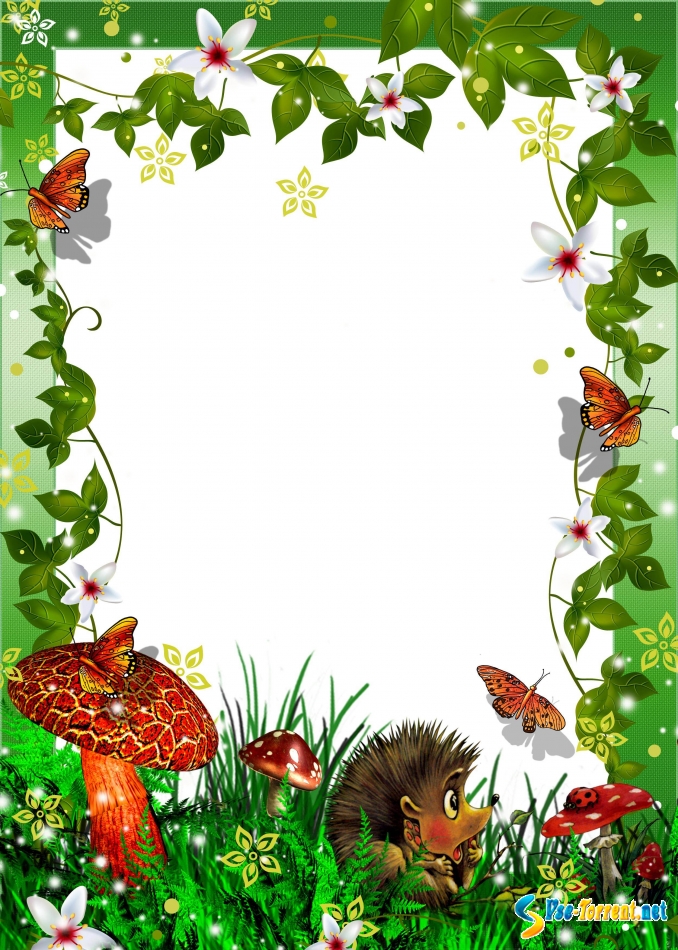 МБДОУ Детский сад №3 «Алёнушка»Подготовила воспитательШаповалова М.М.«Человек – не умен, – сказал мне мудрец. –                                            Посмотри, что творит на Земле он!
                                                     Через век он природу разрушит вконец,
                                            А в нее был когда-то влюблен он».
                                                           Свято верили предки, что природа – краса                                 «Охраняйте ее!» – говорили.
                                                  А теперь мы в родные глядим небеса,
                                   Через окна, седые от пыли...В настоящее время  ученые всего мира настойчиво предупреждают об угрозе, нависшей над всеми формами жизни на Земле. Все беднее становится растительность  планеты; полностью истреблены некоторые виды животных; опасные химические вещества постоянно выбрасываются в атмосферу, реки, моря, озера; в окружающей среде накапливается неразлагающиеся отходы. Выживут ли будущие поколения землян?Под будущим понимается время, отдаленное от нас отнюдь не столетиями.  Ученые не уверены в том, смогут ли дети  в  недалеком будующем купаться, гулять в лесу, вдыхать аромат  цветов.И поэтому, основная задача родителей - это воспитание у детей экологической культуры. Бережное отношение к природе, осознание важности ее охраны - это необходимо воспитывать у детей с ранних лет. Если все это пустить на самотек, то будем наблюдать различные отклонения у детей в отношении к природе. Какие же это отклонения?Прежде всего, пассивность: дети стараются своей деятельностью, поведением не наносить вред и ущерб природе, но по собственной инициативе не проявляют  необходимой заботы о животных и растениях.Иногда дети наносят ущерб природе из-за недостаточной осведомленности (собирают  насекомых  в  коробочки, составляют букетики из цветов,  обрывают бутоны растений для «угощения куклам»).Некоторые дети потребительски относятся к природе, особенно  к дикой: собирая ягоды, затаптывают ее кустики, вырывают с корнем цветущие растения, грибы.Наконец, есть дети, способные жестоко относиться к животным: они могут бить собак, мучить кошек, топтать червей.Ученые обнаружили такой факт: оказывается, дошкольники добрее относятся к животным, чем к растениям. Видимо причина заключается в том, что животное легче, чем растение идентифицировать с собой, наделив его разумом, переживаниями.Бездумное, а порой жестокое отношение к природе – результат нравственной невоспитанности детей, когда глухи к состоянию других людей, тем более животных и растений; не способны к сопереживанию, сочувствию, жалости; не могут понять чужую боль и прийти на помощь. Они подражают поведению взрослых в природе, их поступкам. 
Пути экологического воспитания дошкольников следующие: формировать элементарные представления о растениях и животных, как живых организмах и их взаимосвязи с окружающей средой, о ценности природы и ответственности человека за ее сохранение.Для осуществления экологического воспитания большое  значение имеет  эстетическое восприятие природы детьми. Усиление эстетической стороны при ознакомлении детей с природой, широкое включение в этот процесс произведений искусства – важный фактор экологического воспитания.Экологическое   воспитание дошкольников связано с решениемважного вопроса: делить ли представителей животного мира и растения по степени их полезности для человека. Биологи давно отказались от понятий «вредный» и «полезный» в отношении живых существ, поскольку все их виды необходимы для создания биологического равновесия в природе. В педагогическом аспекте, к сожалению, деление на «вредных» и «полезных» живых существ довольно распространено при ознакомлении детей с природой. Часто дошкольники относят к категории «вредных» те растения и тех животных, внешний вид которых кажется непривлекательным. Например, дождевые черви.Чем старше дети, тем в большей степени они должны руководствоваться в своем отношении к природе принципом «Не навреди». А для этого им надо знать особенности животных, растений  и их потребности.С первых лет жизни ребенка,  мы, взрослые,  словом, делом и личным примером должны формировать у него представления о природе, как величайшей ценности, развивать онимание ее неприкосновенности, воспитывать чувство ответственности по отношению ко всему живому.Берегите землю. БерегитеЖаворонка в голубом зените,
 Бабочку на листьях повилики,
    На тропинках солнечные блики.
На камнях играющего краба,
  Над пустыней тень от баобаба,
 Ястреба, парящего над полем,
      Ясный месяц над речным покоем,
  Ласточку, мелькающую в жите.Берегите землю! Берегите!(М. Дудин)